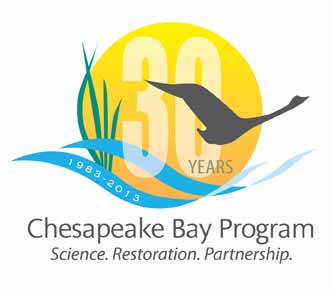 Communications Workgroup 
Monthly Meeting    January 30, 2014    10:00AM-1:00PM National Park Service - Chesapeake Bay Program Office SuiteAgendaRound Robin / GIT Updates 							10:00-10:40New Watershed Agreement							10:40-11:10Public listening sessions Comment period				 		Communications Workgroup Membership					11:10-11:20How can we work together to support each other? 				11:20-11:50ConferencesStrategic planningSocial media“What Does it Take to Restore the Chesapeake Bay” Video			11:50-12:05Viewing and promotionChesapeake Bay Program’s editorial calendar review				12:05-12:40New Insights report								12:40-1:00